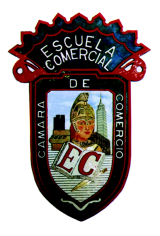 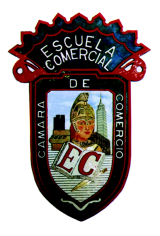 Grupo: 42-AOBJETIVO:Reconocerá la importancia del uso de los diferentes procedimientos de los procesos de investigación.Comparará el orden y la importancia de los datos en los procedimientos. INSTRUCCIONES: Imprimir, pegar en cuaderno, lee y subraya con marca-textos amarillo lo que consideres más importante.CONTENIDO TEORICO: Se llaman fichas  de investigación los documentos que contienen información sobre algo o sobre alguien, se han clasificado por su uso  y aplicación desde Inscripción hasta clasificación bibliotecaria, lo que debe variar será la información manejada.TAREA:Analiza cada uno de los conceptos y elabora en tu cuaderno un cuadro sinóptico, en donde desgloses esta información de manera correcta, describiendo cada una de las formas de las fichas de investigación y sus características.   Grupo42-AOBJETIVO: Reconocer la importancia de la aplicación  de cada uno de las herramientas que se requieren para hacer una investigación y de qué tipo.INTRODUCCION: Elabora un ejemplo de  la aplicación de cada una de las fichas que mencionaste,DESARROLLO: Redacta un resumen que implique el uso del vocabulario aprendido en clase.TEMA: Procedimientos de investigación y sus características.Subtema: a) Las Fichas de trabajo                             Clases:  13, 14                             Fecha:  26 al 02 de marzo-2018                Caso Práctico No.  4                                                                                                                                                                                   Clases 13-16                                      Fecha: 26 al 02 de marzo-2018              